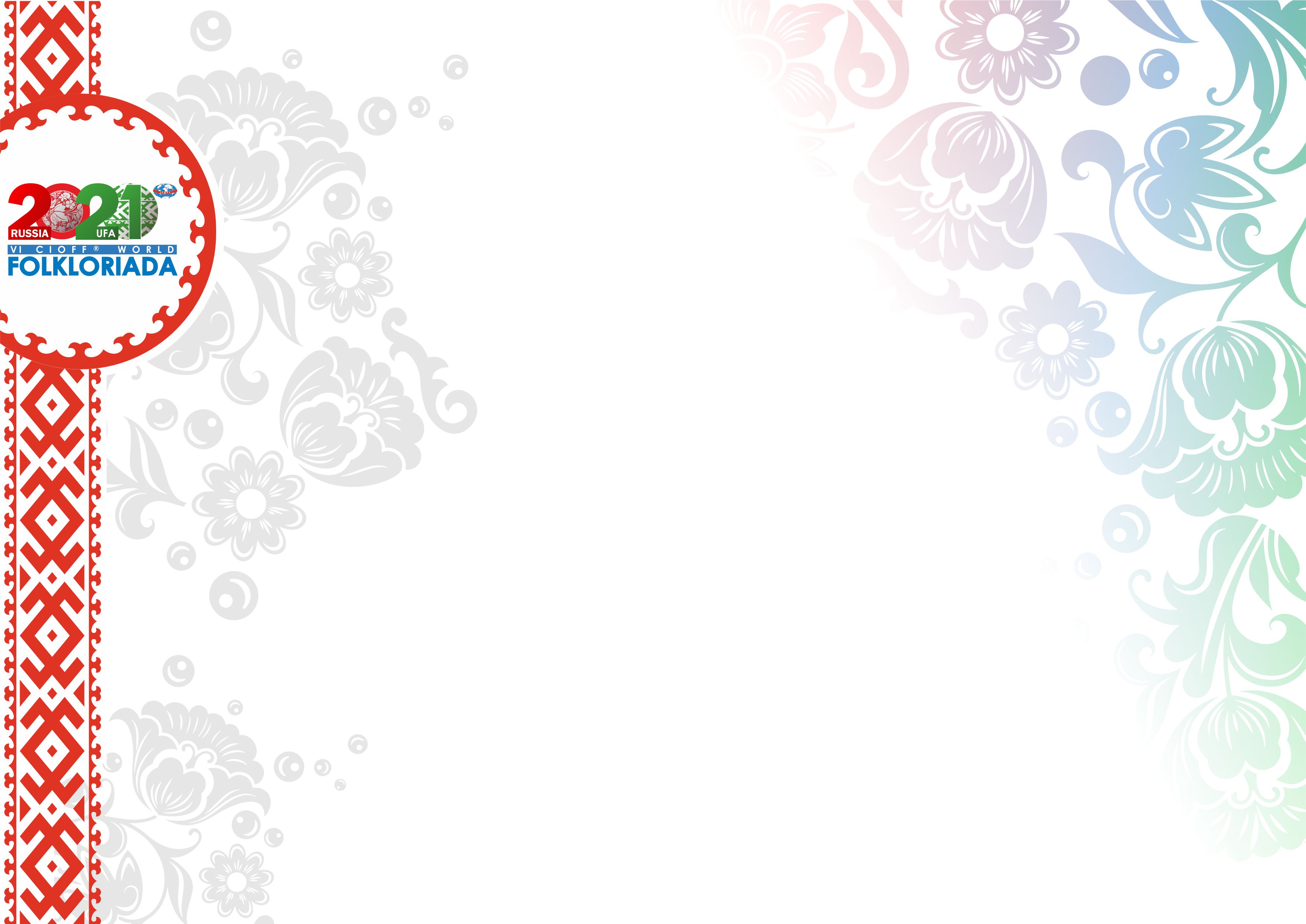 ProgrammeDE LA VI FOLKLORIADE MONDIALE CIOFF®La République du Bachkortostan3-10 juillet 2021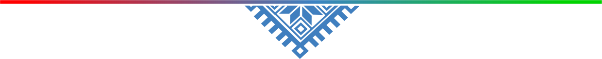 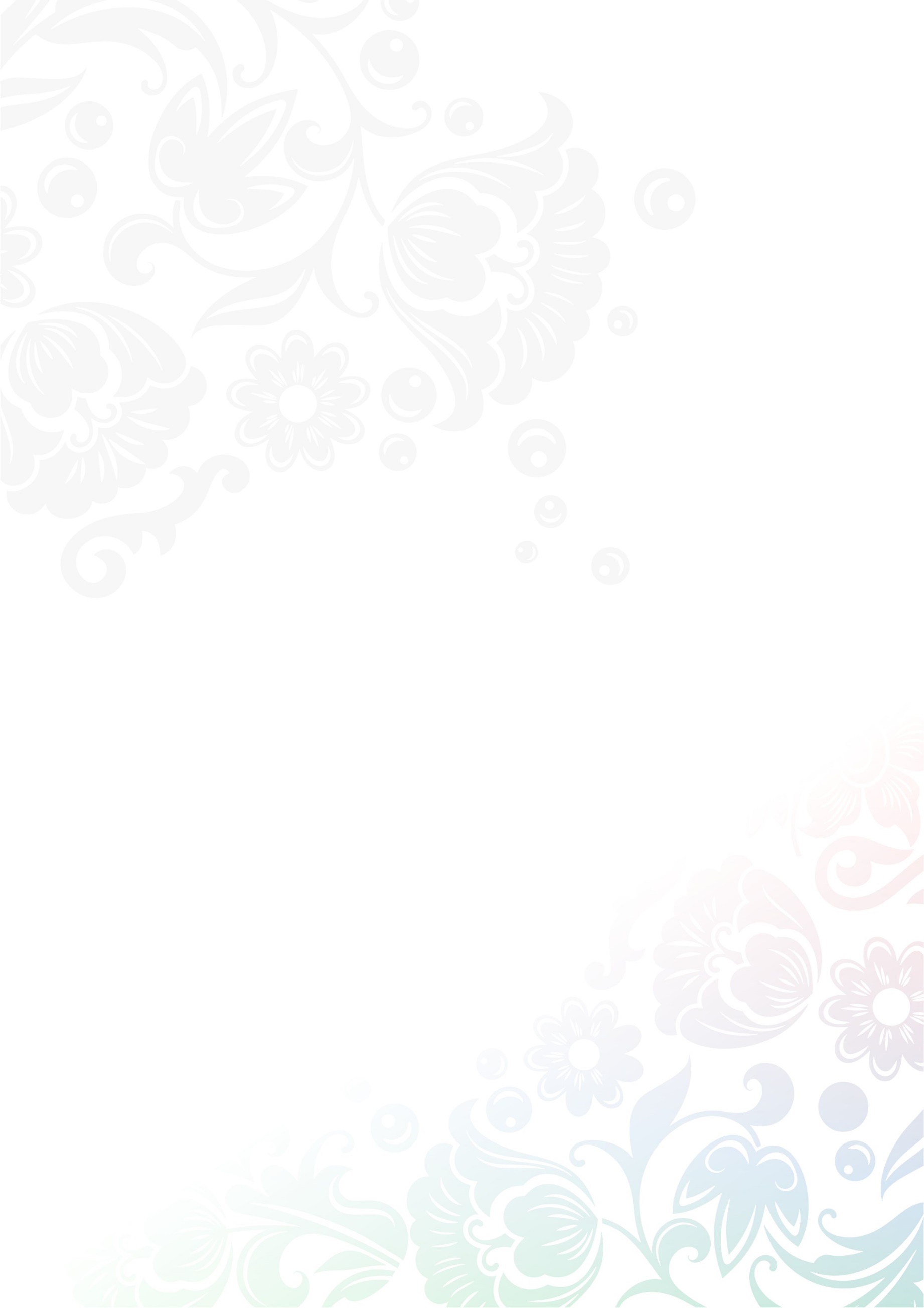 * Les expositions sont ouvertes du 4 au 9 juillet 2021 de 11h00 à 17h30** L'exposition est ouverte du 4 au 10 juillet 2021 de 11h00 à 19h00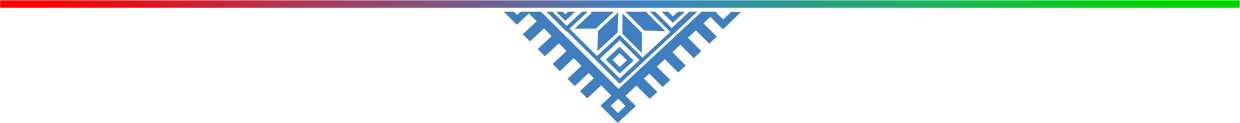 3 juillet3 juillet17.00La cérémonie d'ouverture de la VIe Folkloriade Mondiale CIOFF®(Palais de Glace "Ufa - Arena", rue Lénine, 114)4 juillet4 juillet09.00L’ouverture de l'exposition internationale «Les masques des peuples du monde» et l'exposition internationale des photos «Les Instruments de la Musique des nations du monde»* (Le musée national de la République du Bachkortostan, à l'adresse: rue Sovetskaya, 14)10.00La conférence internationale CIOFF® sur la Culture (La salle des réunions, la salle des congrès "Toratau", Zaki Validi, 2)10.00Les actions interactives du Comité des Jeunes CIOFF® (les jeux de peuples des différents pays, les classes de maître, flash mob, la peinture sur visage, les pages à colorier, etc..)(sur la plate-forme supérieure de la salle des congrès "Toratau", Zaki Validi, 2)13.00L'ouverture de l'Exposition Internationale de l'Artisanat «Le Coeur de Folkloriada»**(sur la plate-forme supérieure de la salle des congrès "Toratau", Zaki Validi, 2)17.00Le défilé des participants de la VIe Folkloriade Mondiale CIOFF® Le défilé commence au théâtre dramatique académique bachkir nommé d'après Mazhit Gafuri, à l'adresse : r. Zaki Validi, 34 La danse ronde de l'amitié des peuples du monde  l'ouverture du site principal "Le Cœur de Folkloriada"Le programme du concert avec la participation des équipes artistiques de la VIe Folkloriade Mondiale CIOFF®.Les invités : l'artiste du peuple de la Russie Nadezhda Babkina et l'Ensemble de «Russkaya Pesnya», l'ensemble de danse d'État tchétchène «Vainakh»,le Chœur des cosaques du Kouban,le théâtre de danse de Moscou «Gjel», Olena Uutai (l'amphithéâtre du Palais des congrès « Toratau »)5 juillet5 juillet  13.00Le programme du festival par les arrondissements :Salavat (La place devant le bâtiment du centre récréatif «Neftekhimik», Pervomayskaya, 2а)15.00Michkinsky dist. (Mishkino, la place devant EAM CSL «Triomphe», r.Sportivnaya,42)15.00Dyurtyulinsky dist. (Dyurtyuli, la place devant MBU KDC, r.Lenina,7)15.00Abzelilovsky dist. (Askarovo, la Place devant le bâtiment administratif, r.Lenina, 39)14.00Plate-forme supérieure de la salle des congrès "ToratauLe programme du concert avec la participation des équipes créatives de la VI Folkloriade Mondiale CIOFF®18.00«Le Cœur de Folkloriada» – l’amphithéâtre de la salle des congrès "Toratau"Le programme du concert avec la participation des équipes créatives du VI Folkloriade Mondiale CIOFF®Les invités: le chœur folklorique russe académique d'État d'Orenbourg, Tina Kuznetsova et le projet folkloriqueZventa Sventana6 juillet6 juillet13.00Le programme du festival par les arrondissements :Nourimanovsky dist. (La place devant le Palais de la Culture (v. Krasnaya Gorka, Sovetskaya, 57))13.00  Sterlitamak (la place devant le Palais de la Culture, (Sterlitamak,Prospekt Oktyabrya,35)13.00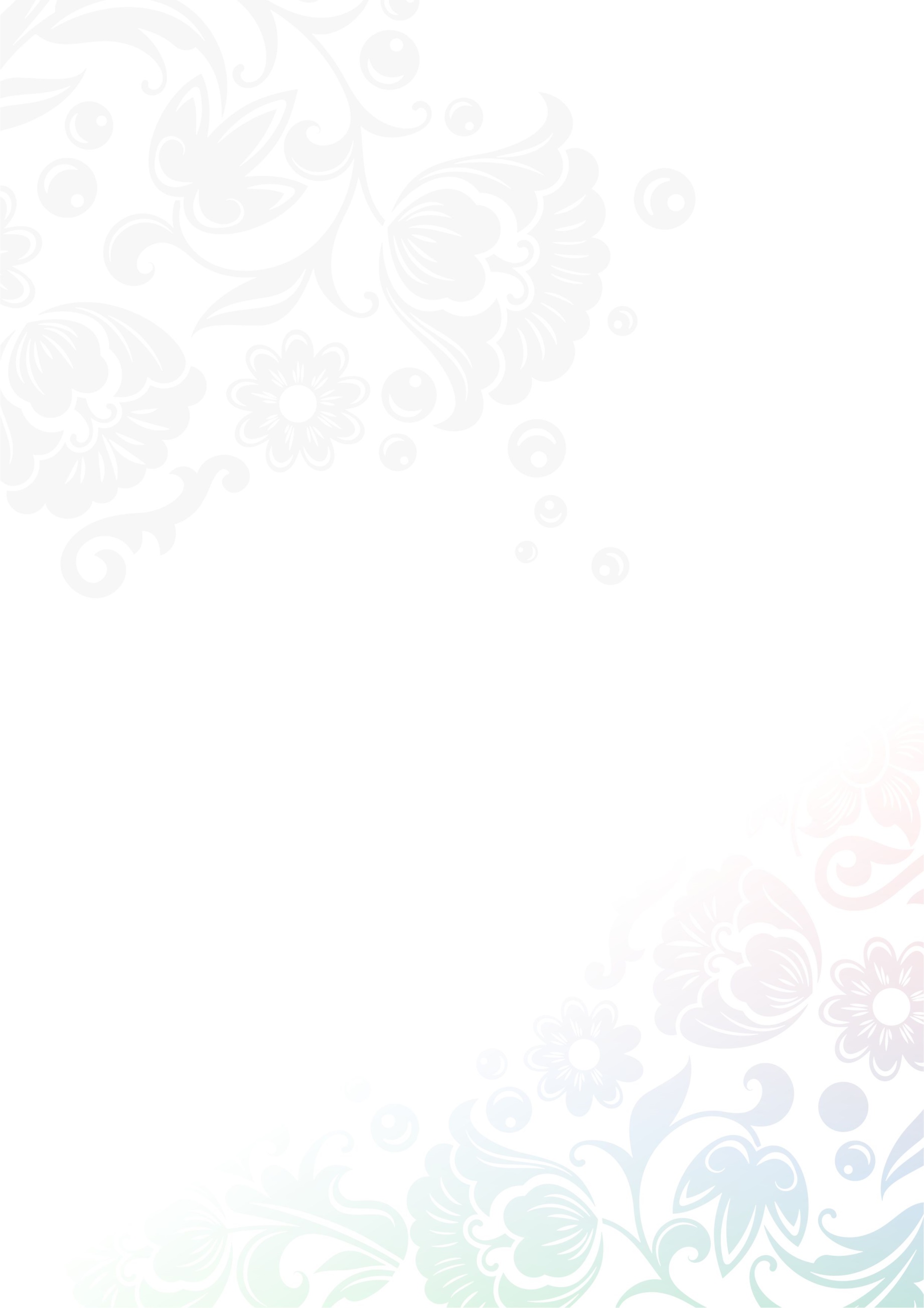 Karaidelsky distr. (La place devant RDK, Karaïdel, r.Lenina,9).13.00Bourzyanski distr. (Starosubkhangulovo, r. Lénina, 74, la place devant le bâtiment administratif)15.00Yanaulski distr.  (Yanaul, Azina, 32, place devant le bâtiment du centre culturel et de loisirs)14.00Plate-forme supérieure de la salle des congrès "Toratau" Le programme du concert avec la participation des équipes créatives de la VI Folkloriade Mondiale CIOFF®18.00«Le Cœur de Folkloriada» – l’amphithéâtre de la salle des congrès "Toratau"Le programme du concert avec la participation des équipes créatives de la VI Folkloriade Mondiale CIOFF®l'Invitée: Manizha.7 juillet7 juillet12.00Le programme du festival par les arrondissements :Uchalinsky distr.  (Le stade «Gornyak» (Uchaly, r.Mira, 34а).)15.00Bouraevski distr.  (MU FOK"Tanyp" (Buraevo, r. Chkolnaya, 12);15.00Tatychlinski distr. La Place devant MKDC (Verkhniye Tatyshly,r. Lenina,67)16.00Oktyabrsky (la place Lénina centrale (v. Oktyabrsky, Prospekt Lenina,4)14.00Plate-forme supérieure de la salle des congrès "Toratau"Le programme du concert avec la participation des équipes créatives de la VI Folkloriade Mondiale CIOFF®18.00«Le Cœur de Folkloriada» – l’amphithéâtre de la salle des congrès "Toratau"Le programme du concert avec la participation des équipes créatives de la VI Folkloriade Mondiale CIOFF®Les invités: Le groupe Plantec (France), l’orchestre des cornemuseurs de Moscou8 juillet8 juillet14.00Le programme du festival par les arrondissements :Sibaï (la Place devant le centre commercial "Zauralie" (Sibaï, r.Lenina,15/1)15.00Aurgazinski distr.  (La place devant le Palais de la Culture de la ville (Tolbazy, Lenina st.,113))15.00Karmaskalinsky dist. (la Parc de la culture et du repos "Ak-kul")15.00Neftekamsk (Lenina 19, la place devant l’école de sport pour enfants et adolescents «Toros»)16.00Askinsky distr.   (La Place devant le bâtiment de RDK (Askino, Pionnierskaïa, 7)14.00Plate-forme supérieure de la salle des congrès "Toratau"Le programme du concert avec la participation des équipes créatives de la VI Folkloriade Mondiale CIOFF®18.00«Le Cœur de Folkloriada» – – l’amphithéâtre de la salle des congrès "Toratau"Le programme du concert avec la participation des équipes créatives de la VI Folkloriade Mondiale CIOFF®Les invités: groupe ethno-rock Ulytau (Kazakhstan)9 juillet9 juillet12.00Le programme du festival par les arrondissements :Beloretsky distr.  (La Place devant le bâtiment du cinéma "Metallurg"(Beloretsk,r.K.Marksa, 70А)13.00Ishimbayski distr.  (La place de Lenin devant GDK (Prospekt Lenina, 23) 15.00Blagovechtchensky distr. (La place principale devant le Palais de la Culture de la ville(Blagovechtchensk, r. Sedova, 98)15.00Ilishevski distr.  La place devant RDK  (Verkhneyarkeyevo, r. Kommunisticheskaya, 12)14.00Plate-forme supérieure de la salle des congrès "Toratau"Le programme du concert avec la participation des équipes créatives de la VI Folkloriade Mondiale CIOFF®18.00«Le Cœur de Folkloriada» – l’amphithéâtre de la salle des congrès "Toratau"Le programme du concert avec la participation des équipes créatives de la VI Folkloriade Mondiale CIOFF®. Les invités: groupe de rock folk jeepsea The Hatters10 juillet10 juillet17.30La cérémonie de clôture de la VIe Folkloriade Mondiale CIOFF®Le programme du concert avec la participation des équipes créatives de la VI Folkloriade Mondiale CIOFF®Les invités: le chœur nommé d'après M.E. Pyatnitsky, Emir Kusturica & The No Smoking Orchestra (Serbie), des équipes créatives de la République du Bachkortostan(amphithéâtre de la salle des congrès "Toratau")